Daftar Riwayat HidupDATA DIRIPENDIDIKAN FORMALPENDIDIKAN NONFORMALKEMAMPUANProgram Komputer : MS Word, MS Excel, MS PowerPoint, CorelDrawInternet		    : Membuat Website dengan HTML, CSS, PHP, CI  dengan  Database MySQL Software		    : Install/Uninstall SoftwarePENGALAMAN KERJABekerja di STIE IEU Yogyakarta, YogyakartaPeriode				: November 2007 - Juli 2009Status				: Karyawan KontrakPosisi				: Admin Lab. Komputer Uraian singkat pekerjaan 	:Membantu menangani hardware dan software jika terjadi masalah.Turut mebantu  pembuatan  laporan EPSBED.Membantu persiapan wisuda mahasiswa.Membuak Usaha Rental Komputer dan isi ulang pulsa tronik mulai Juli 2009 hingga Desember 2011.Bekerja di Warnet Citra Wates sebagai Teknisi Komputer mulai Agustus 2011 hingga November 2011.Bekerja di vmediaweb.com sebagai Web Programmer mulai Mei 2014 hingga Januari 2015PORTOFOLIOSistem Informasi Peminjaman Alat PraktikBerikut ini adalah screenshoot website peminjaman alat praktek yang saya buat dengan framework Codeignitier, ajax, jquery. demo online bisa lihat di http://sipem.semutkroto.net/ untuk user sebagai Mahasiswa Anda slihkan daftar sedang untuk User laboran masuk dengan username : 1 dan password : 12345 :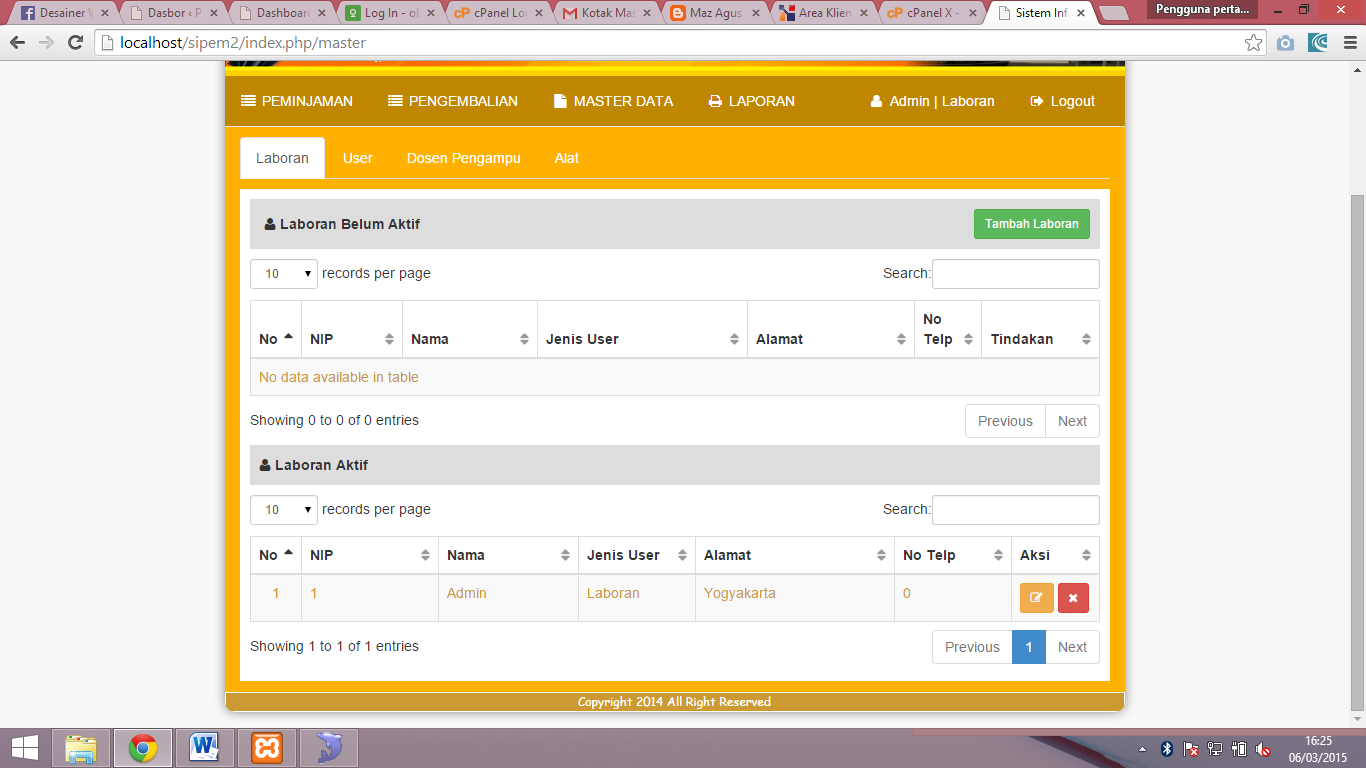 Website travel : http://donnowledge.com/Website ini dibangun dengan CSS (bootstrap), HTML, PHP, javascript, jquery dan MySQL.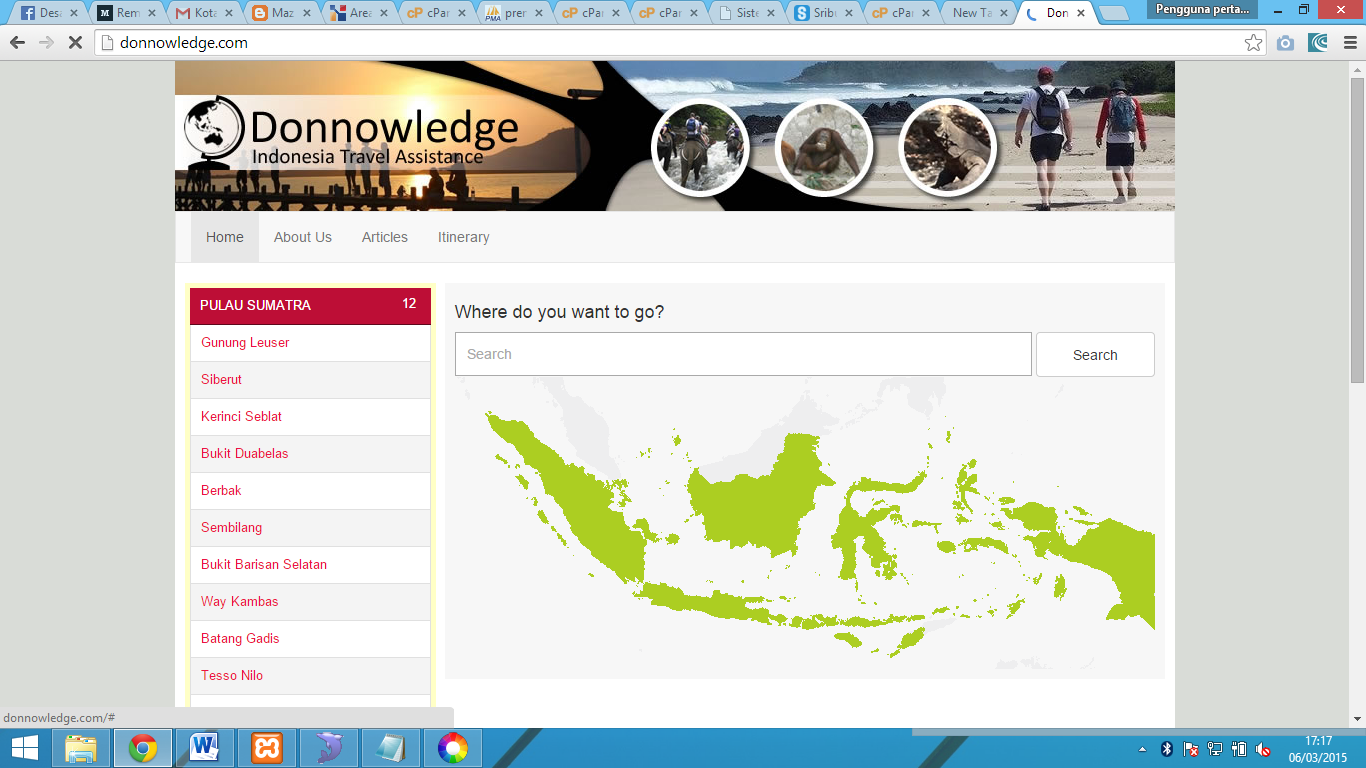 Website Sistem Informasi Manajemen Perusahaan Web Developer Website ini dibangun dengan CSS (bootstrap),HTML, PHP,javascript,jquery dan MySQL. Yang dibagi dalam beberapa level user.Bagian Keuangan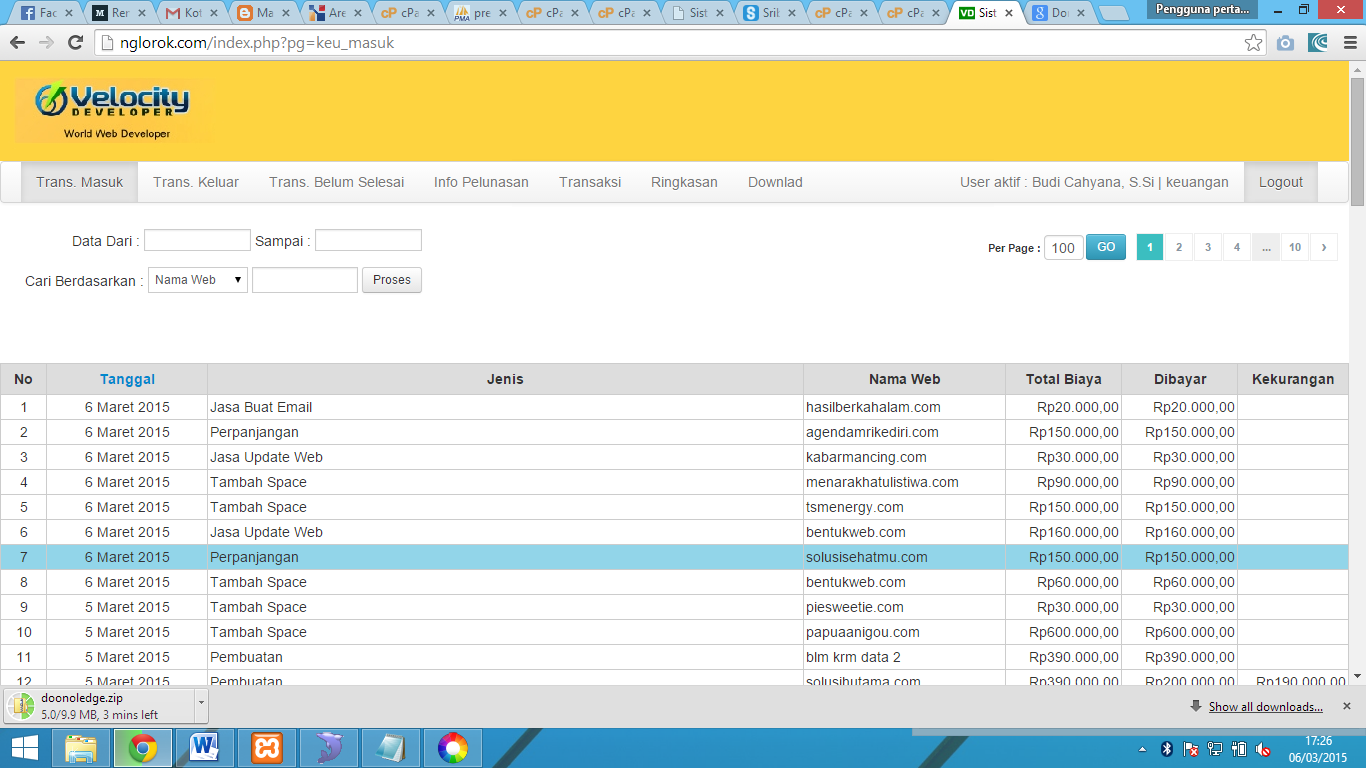 Webmaster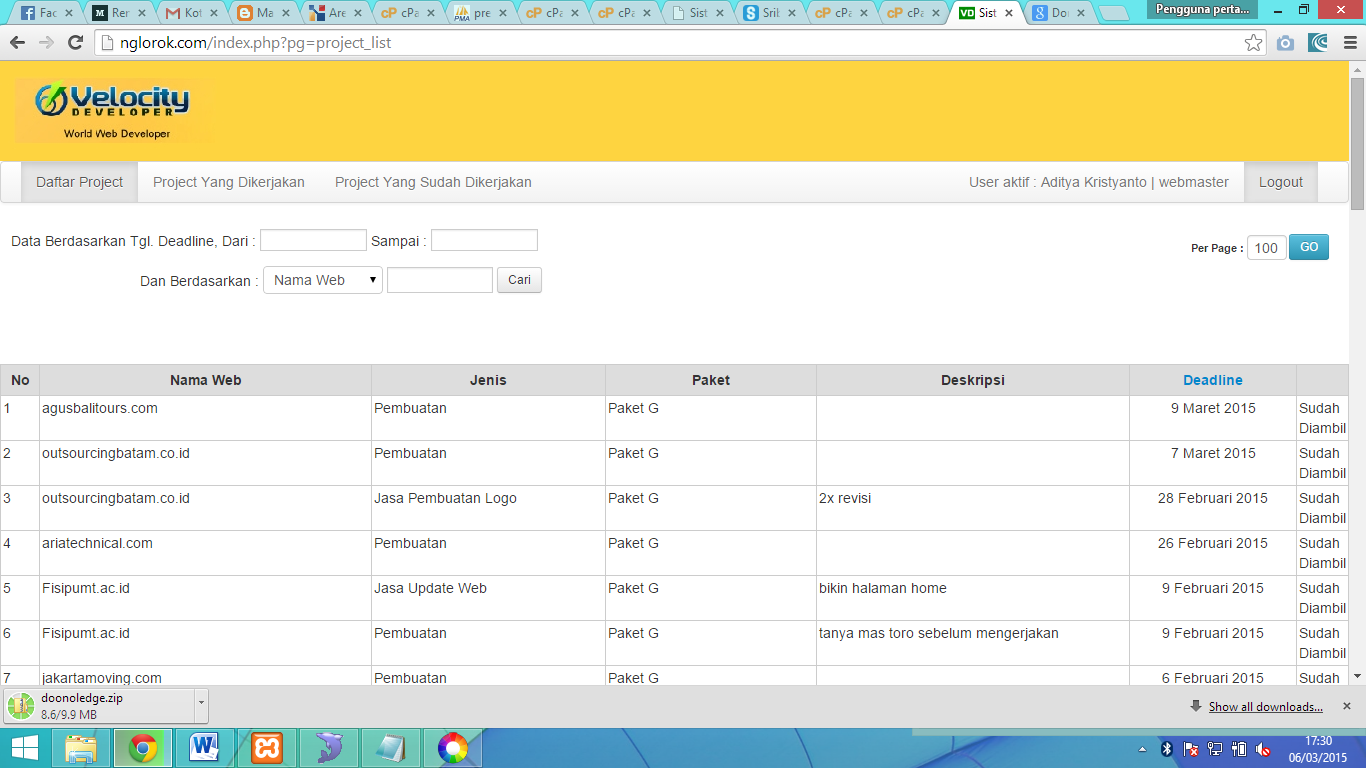 Bagian Billing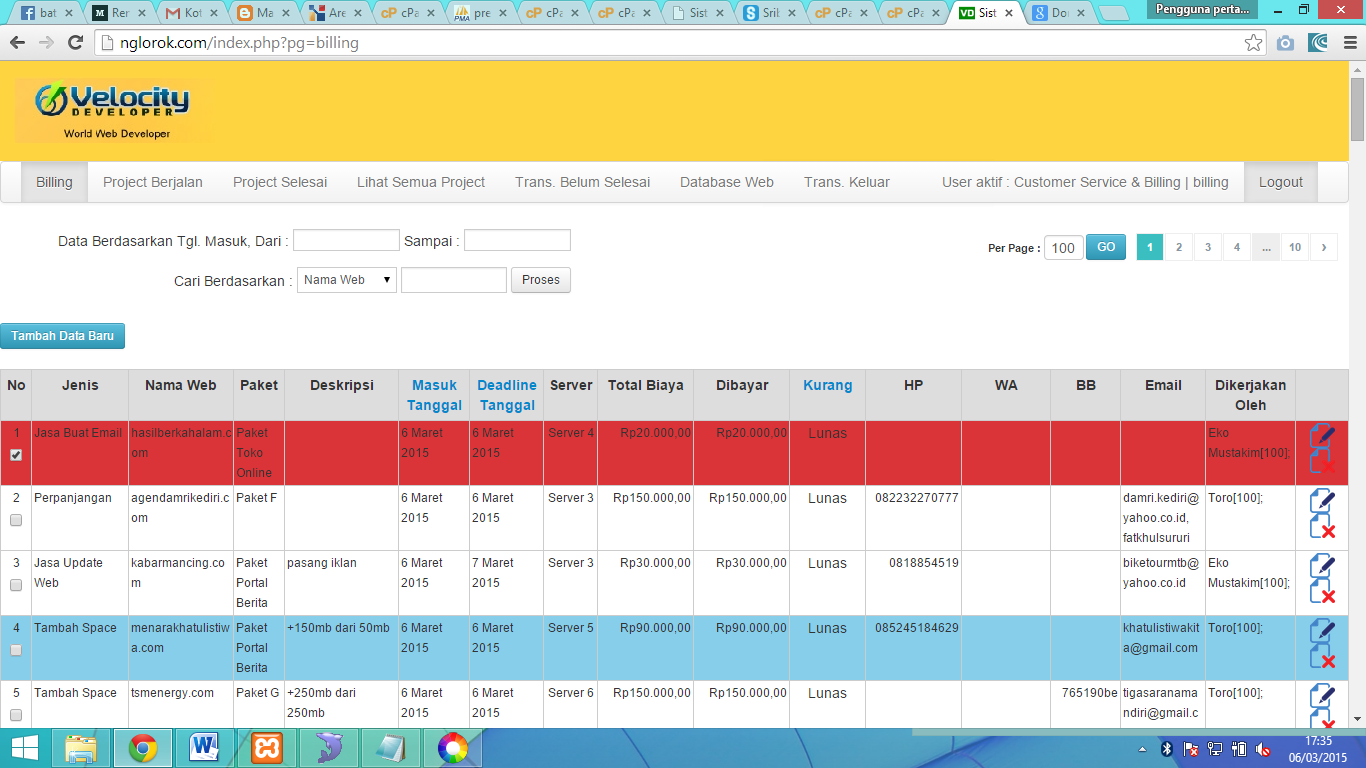 Pemilik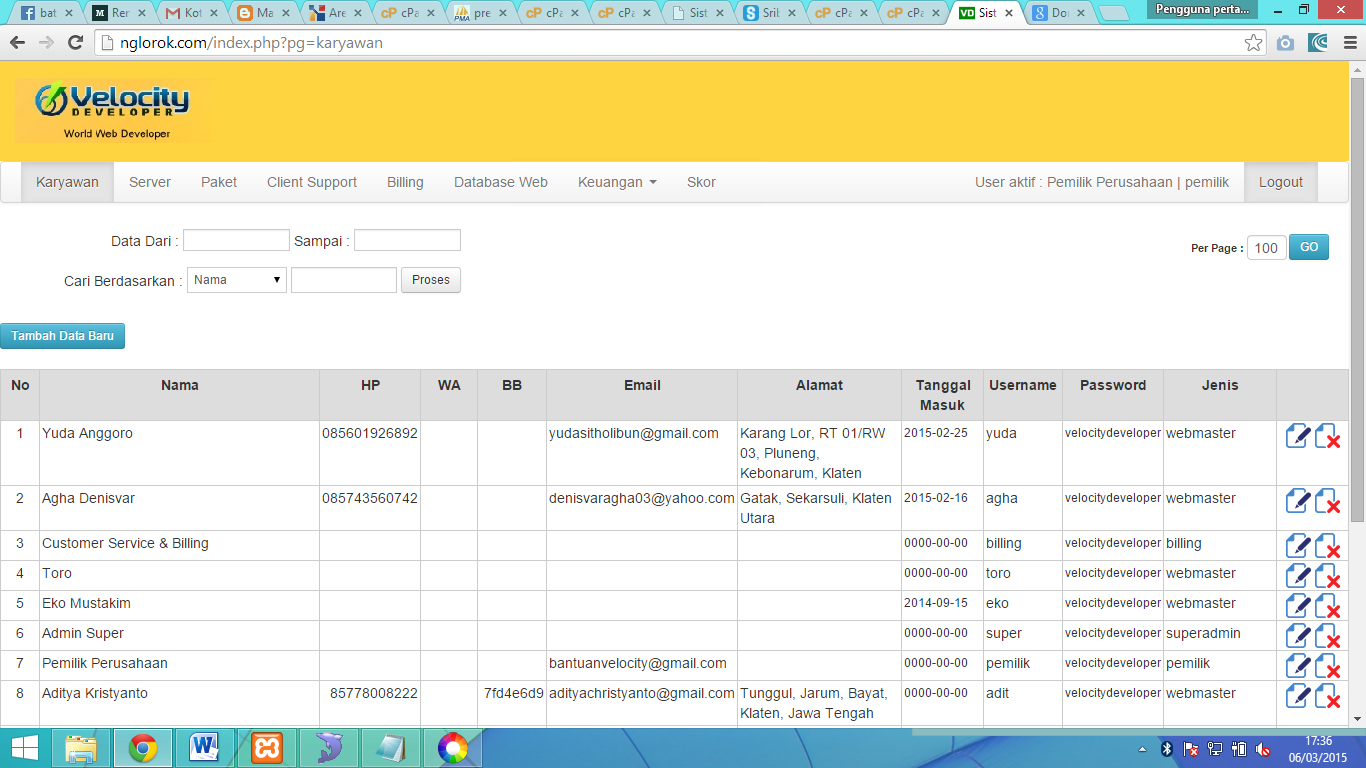 Beberapa web dengan CMS WordpressTresnokroto.comBuhartinresto.comFadilatravel.comWebstore.gulasemutjogja.comGamelandaliyoputro.comElearning SederhanaWebsite ini masih sederhana yang dibangun dengan CSS (bootstrap),HTML, PHP,javascript,jquery dan MySQL. Yang dibagi dalam beberapa level user.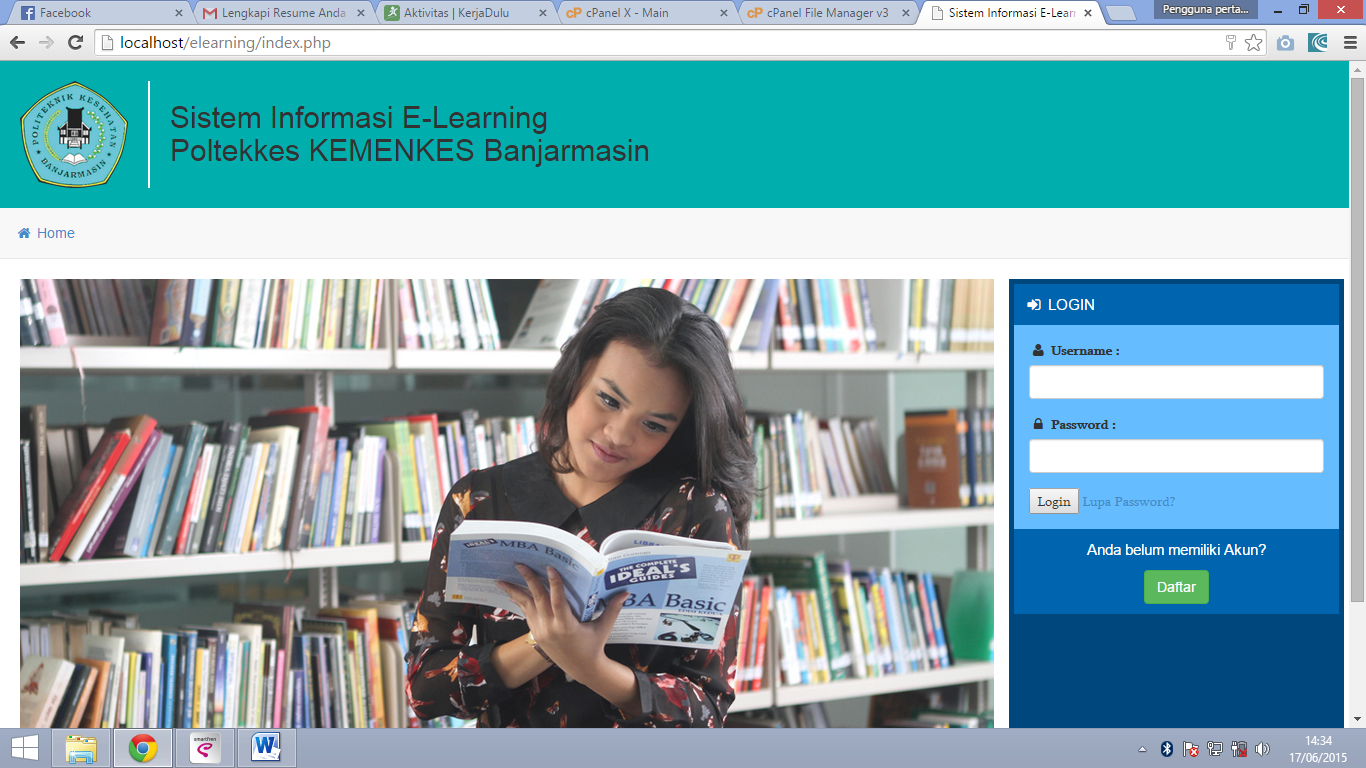 Halaman Admin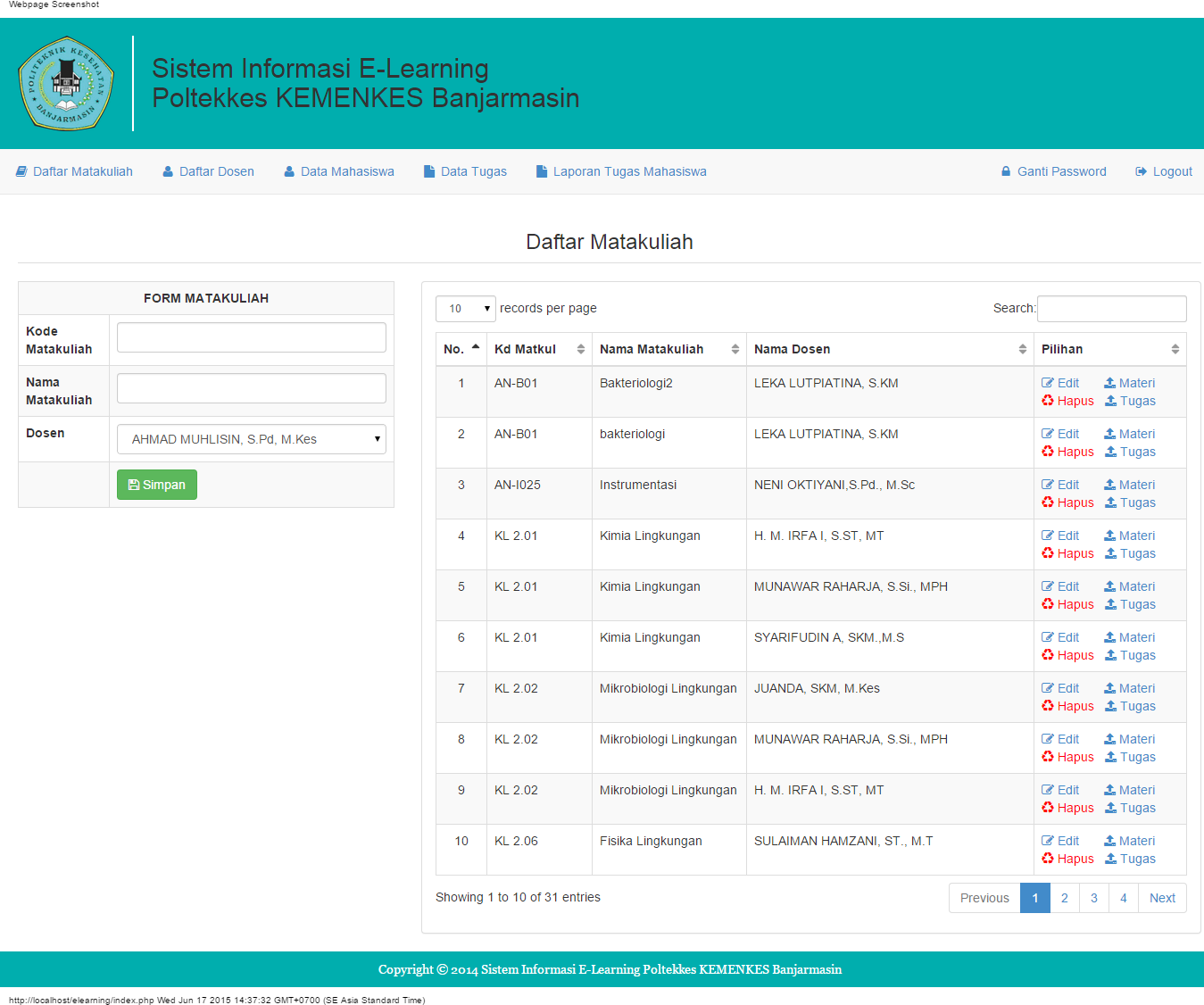 Halaman Mahasiswa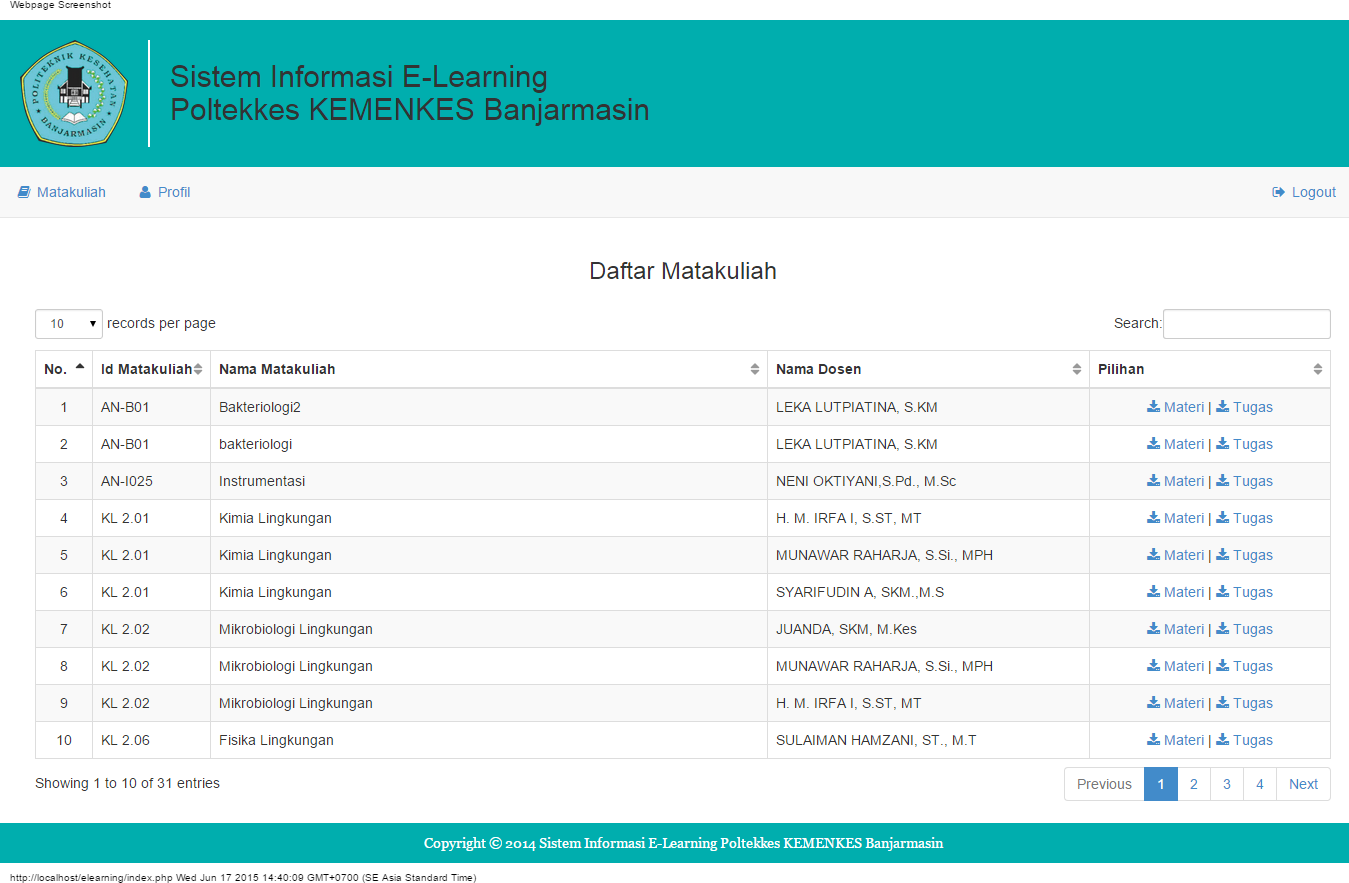 Halaman Dosen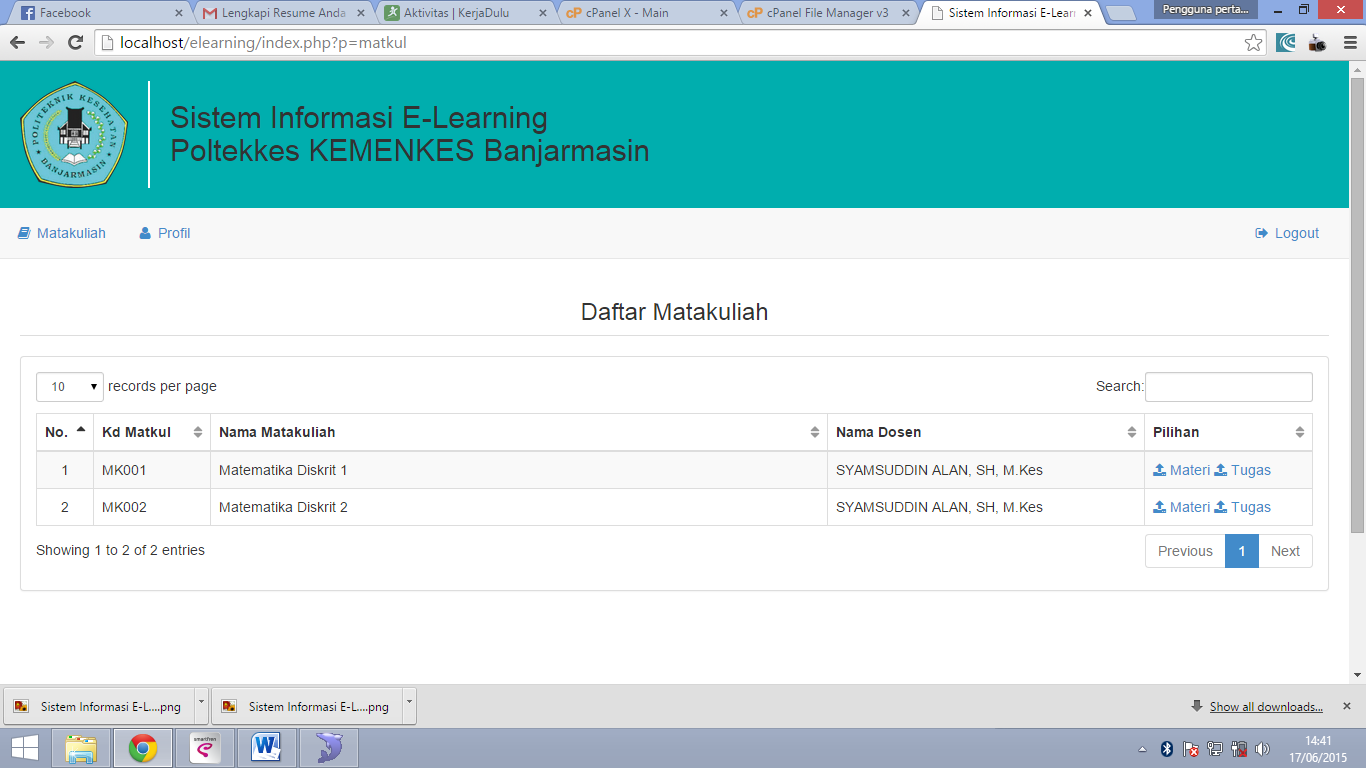 Sistem Informasi KoperasiSistem koperasi sederhana dengan CSS (bootstrap), HTML, PHP, javascript, jquery dan MySQL.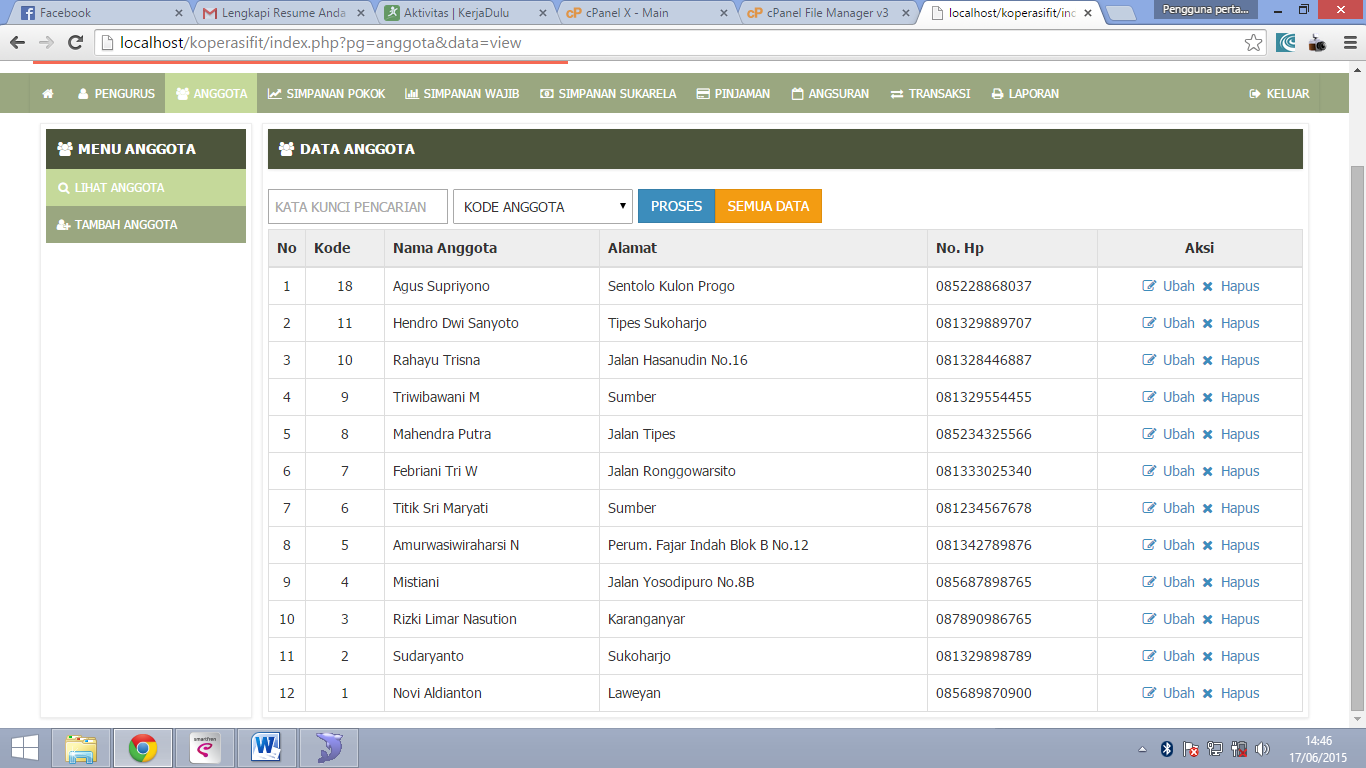 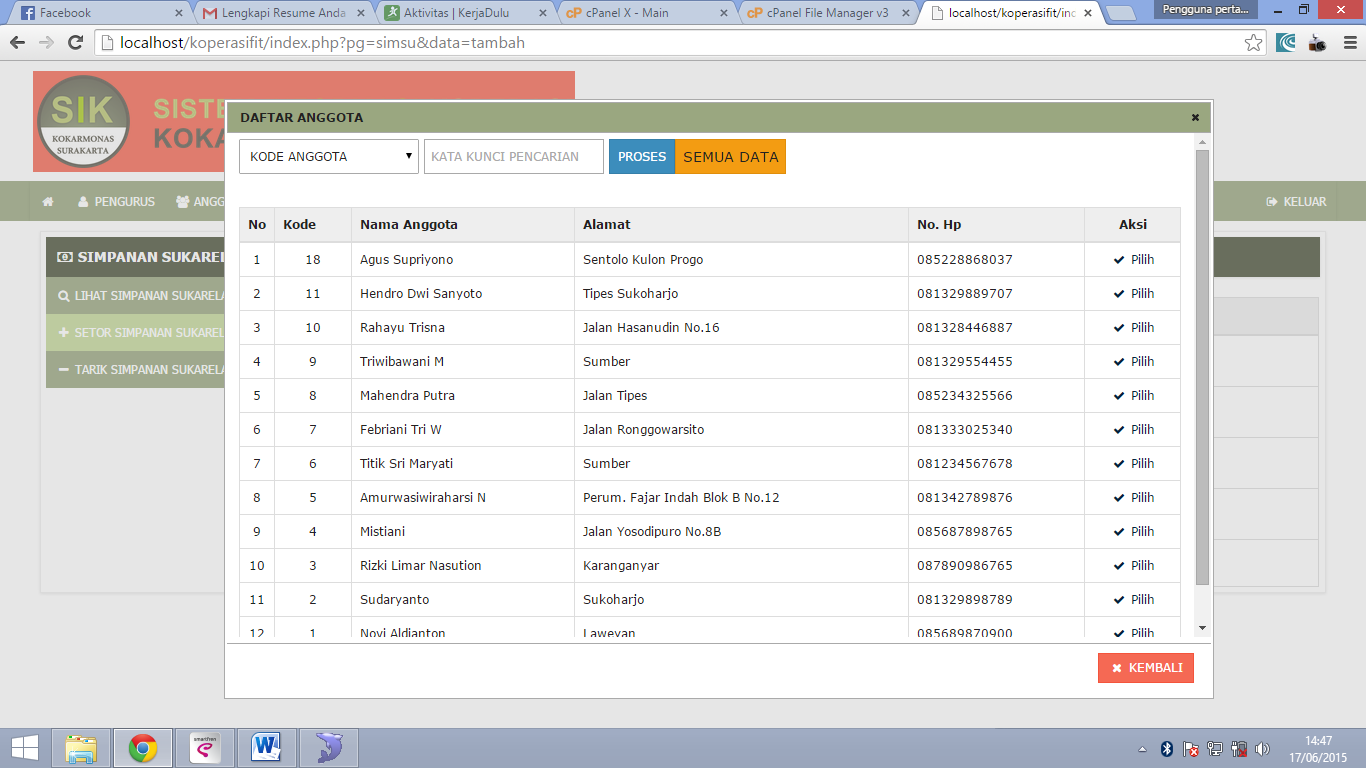 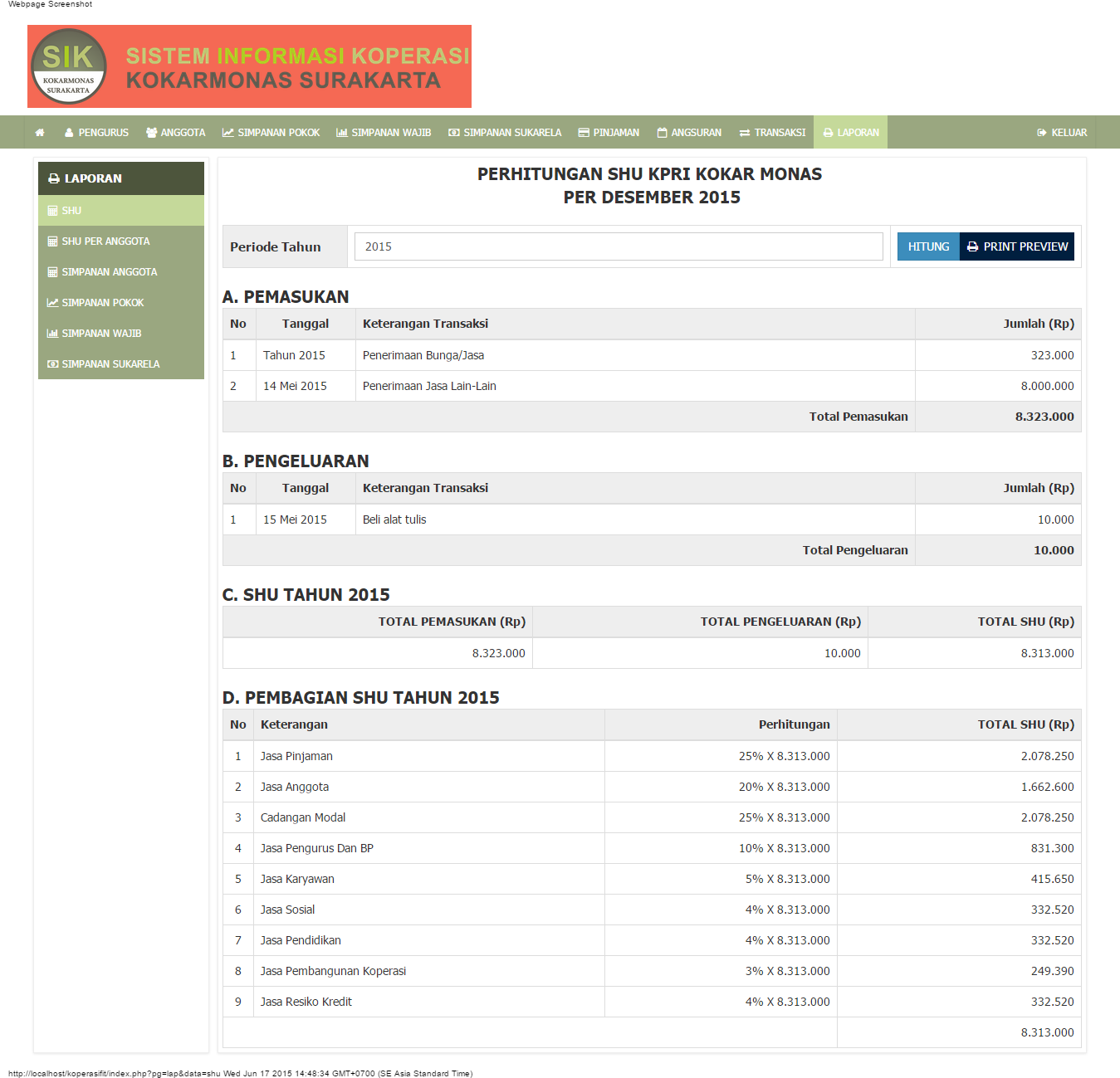 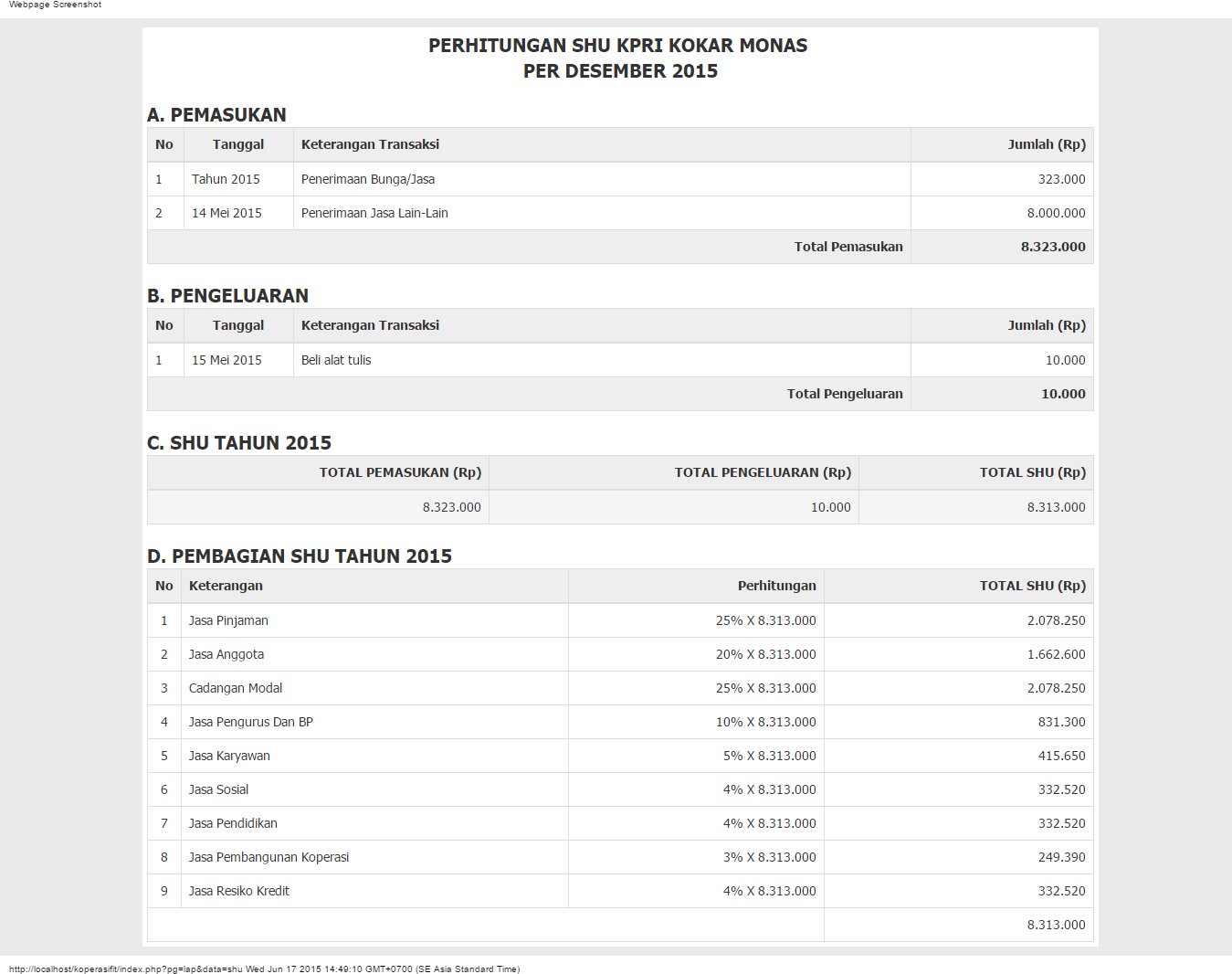 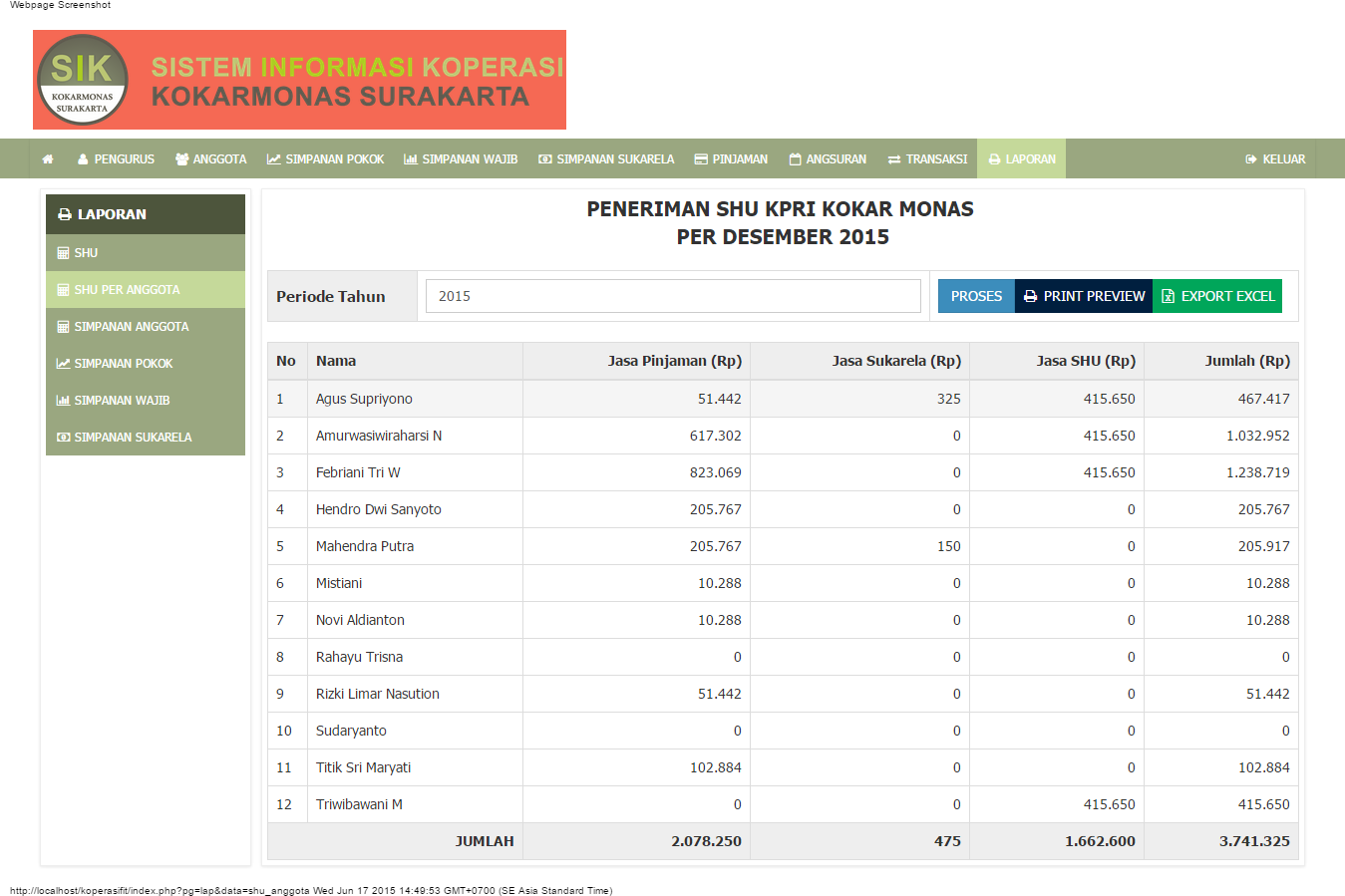 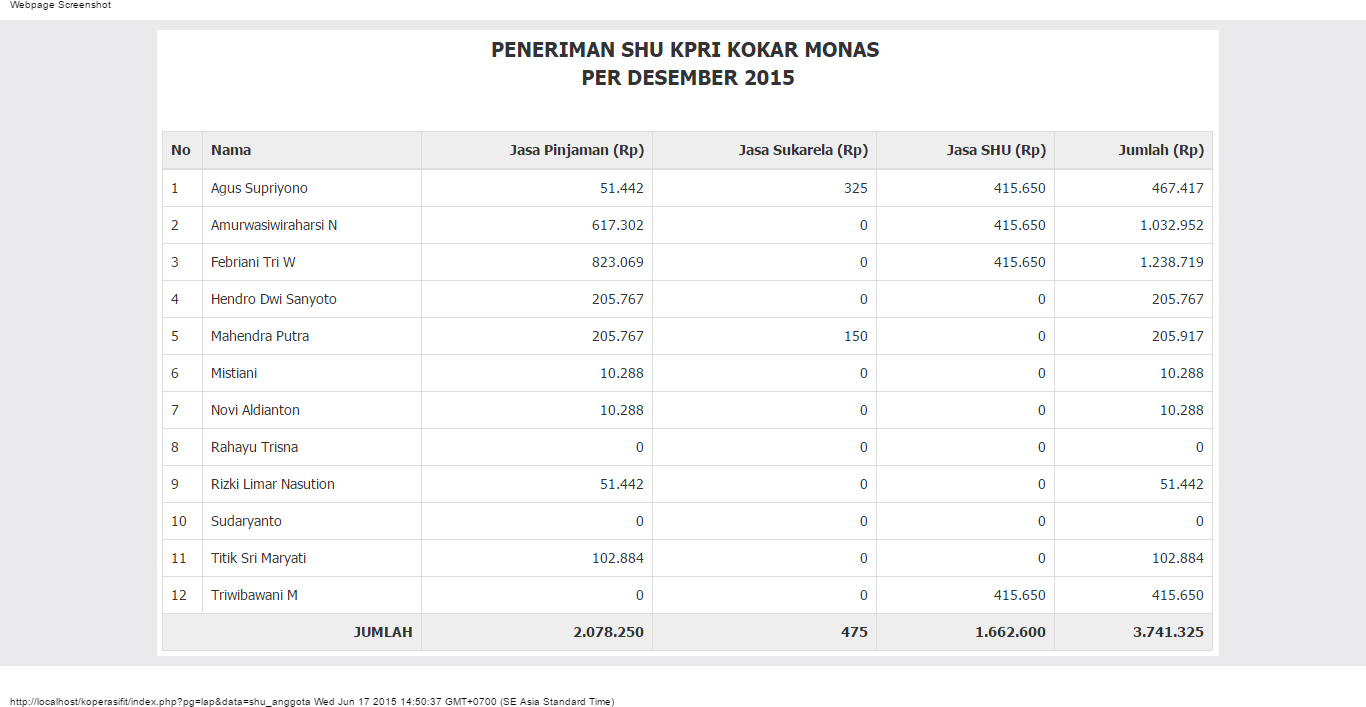 Sistem Informasi Administrasi JaminanSistem Informasi Administrasi Jaminan ini dibuat dengan CSS (bootstrap), HTML, PHP, javascript, jquery dan MySQL.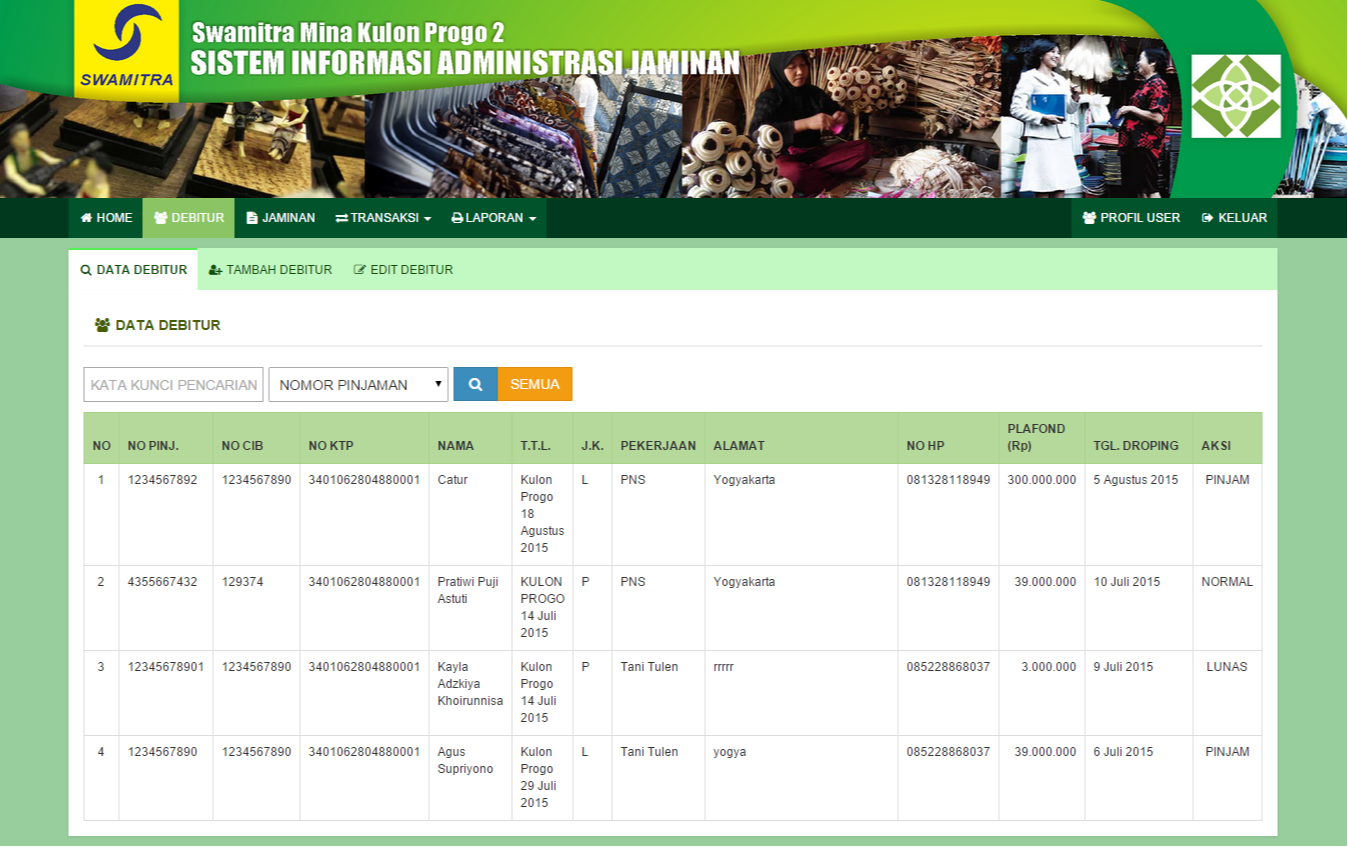 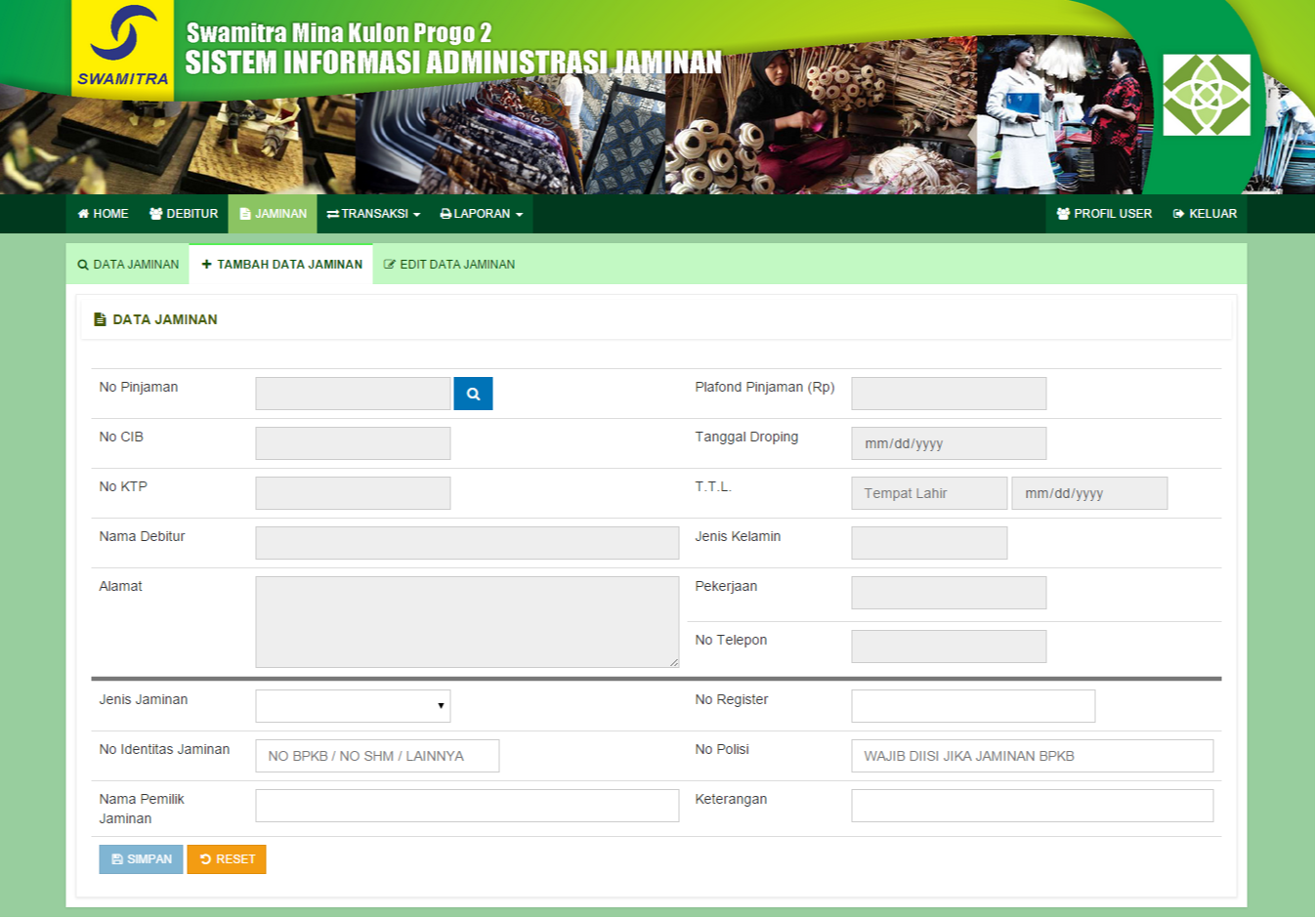 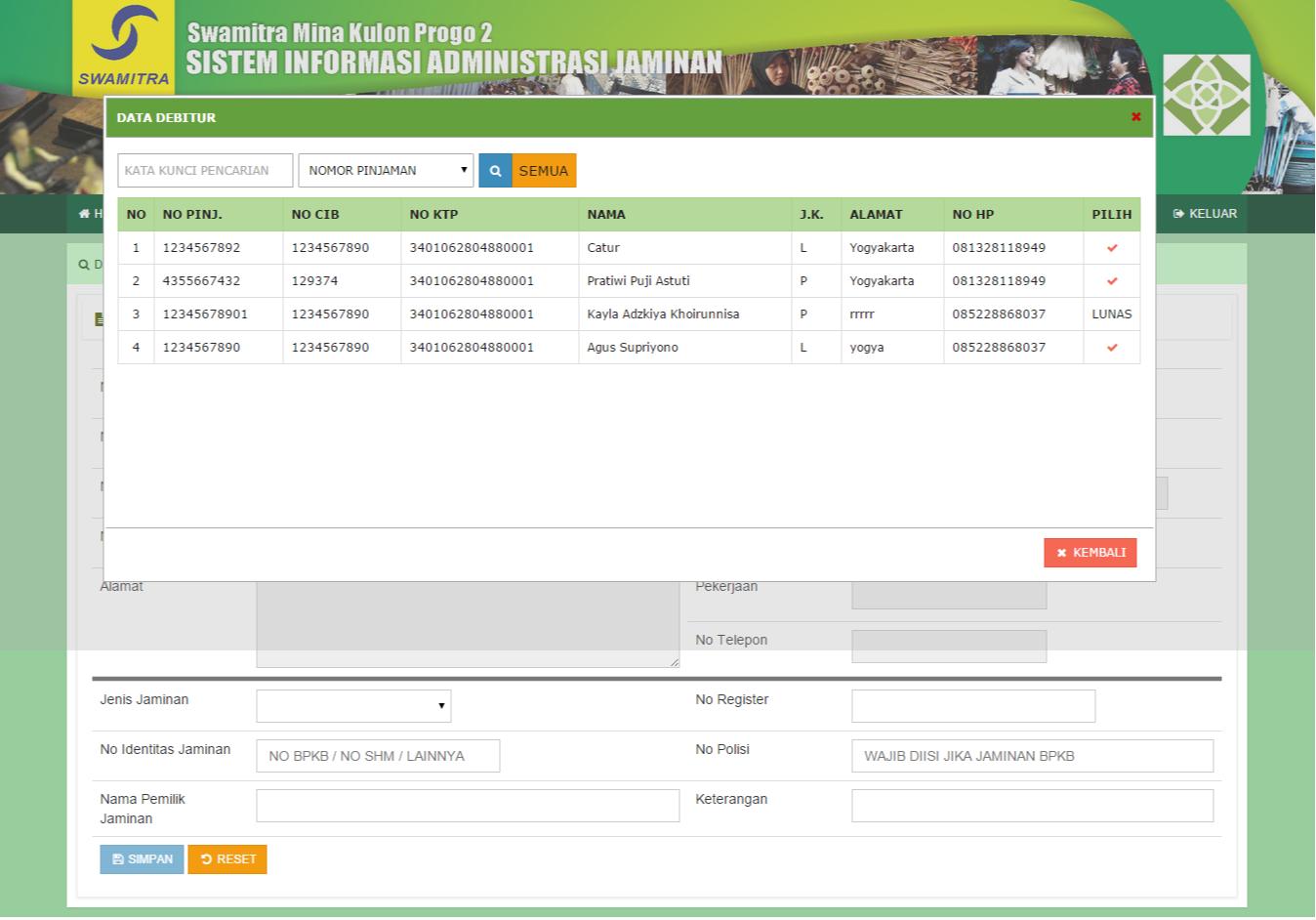 Baitul Mal FKAM YogyakartaWeb Company Profile ini Dibuat dengan CSS (bootstrap), HTML, PHP, javascript, jquery dan MySQL.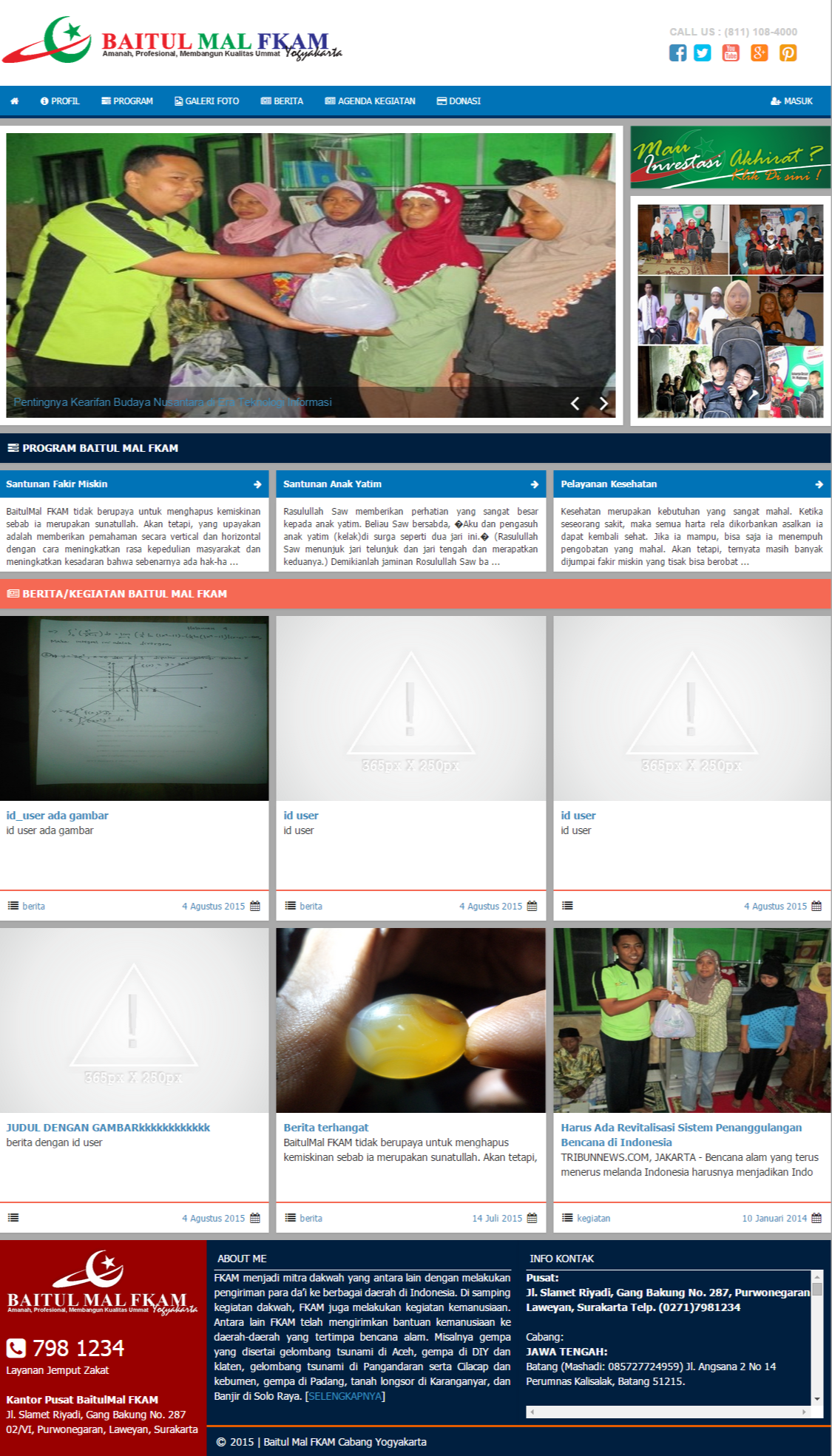 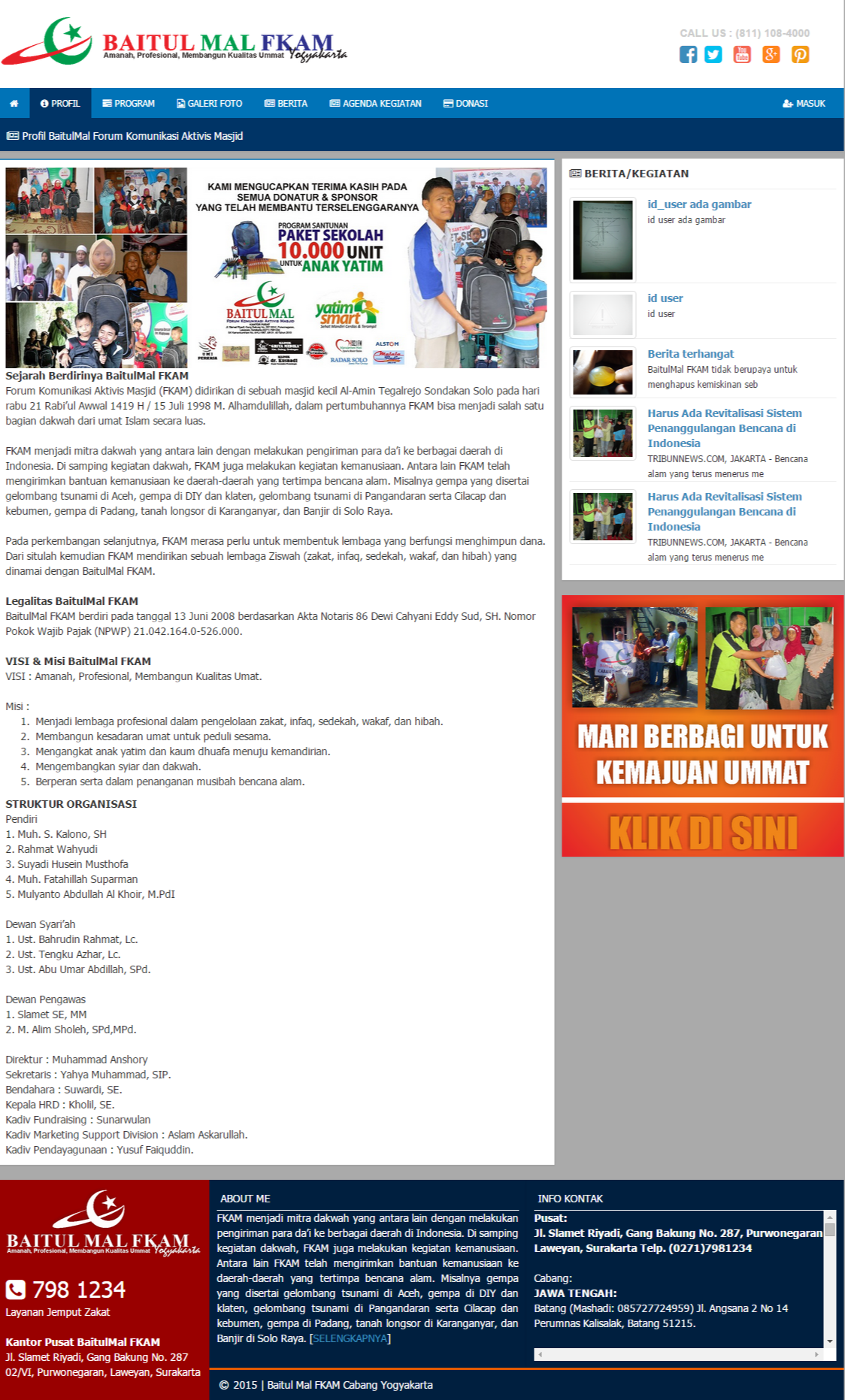 Sistem Informasi Administrasi AgunanDibuat dengan PHP, MYSQL, Bootstrap, Jquery, Jquery UI .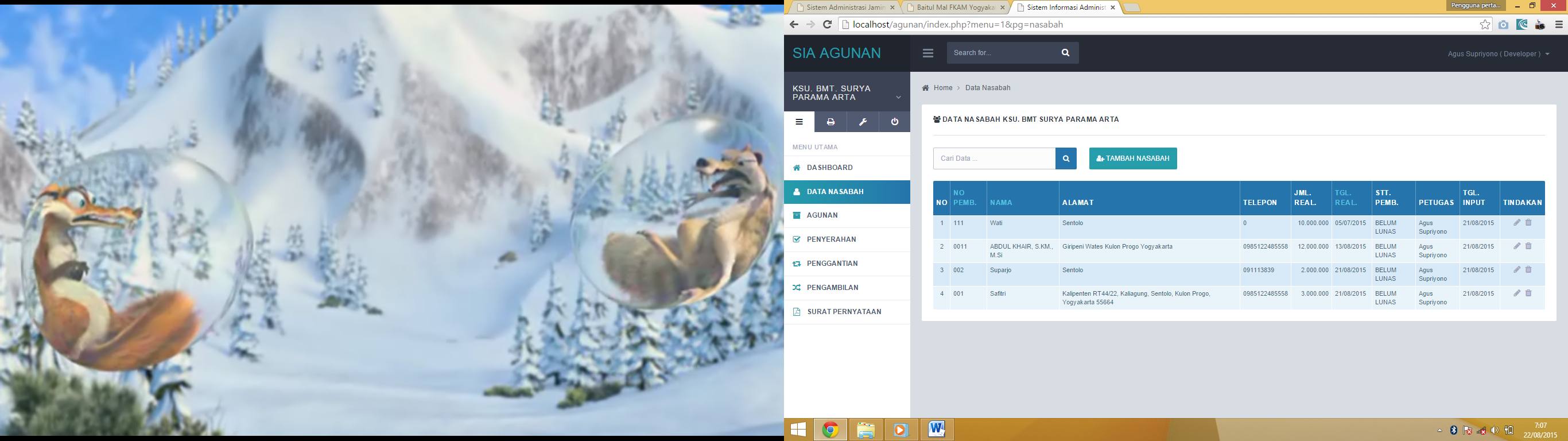 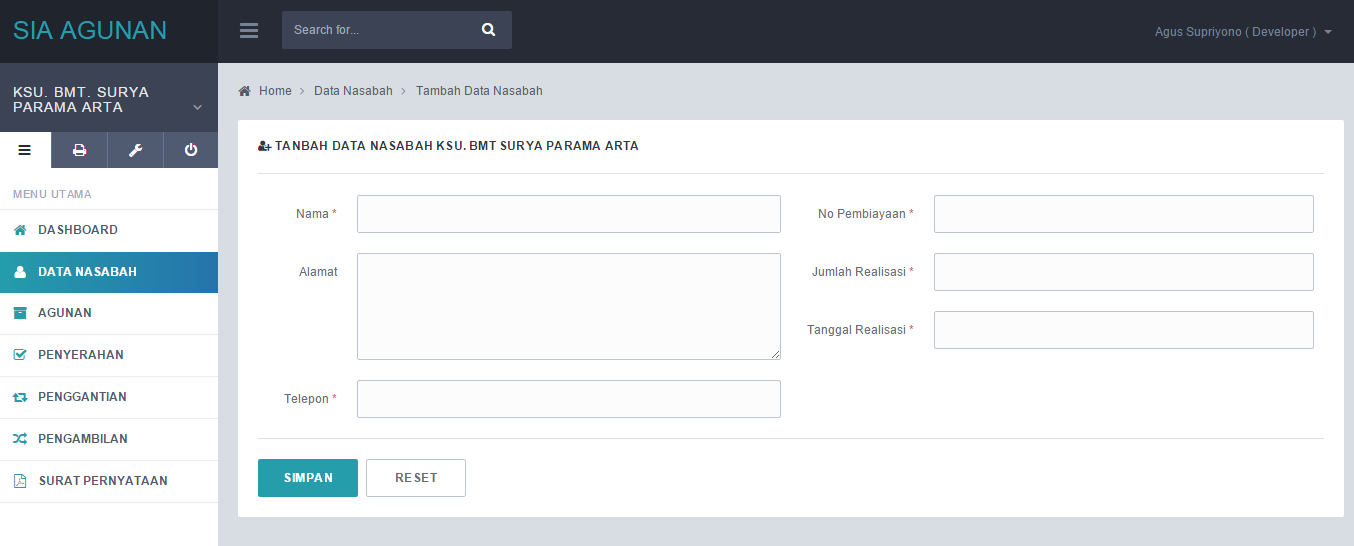 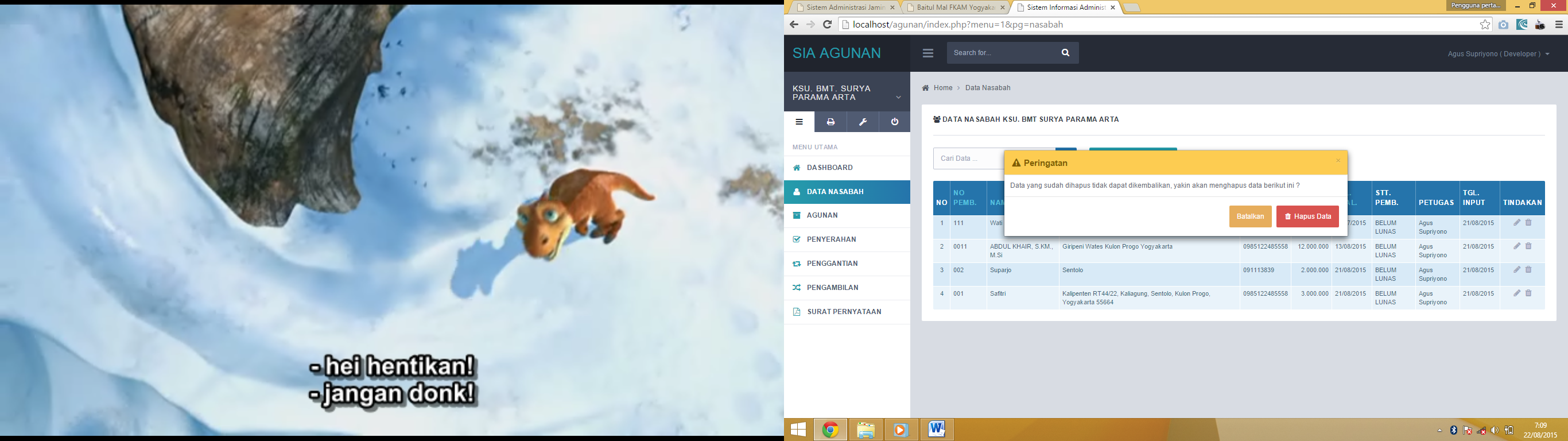 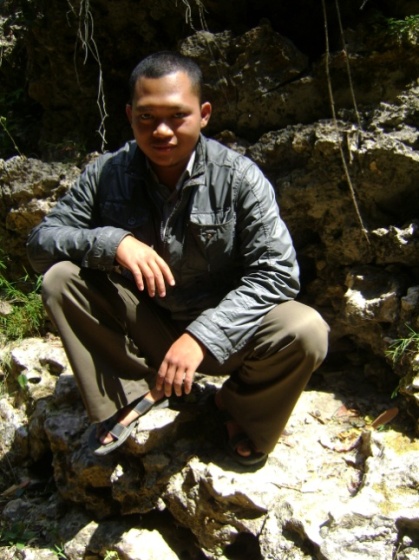 Nama:Agus SupriyonoJenis Kelamin:Laki-LakiTempat & Tanggal Lahir: Kulon Progo, 28 April 1988Agama:IslamPendidikan Terakhir:Diploma 1 Manajemen Informatika STIMIK AMIKOM YogyakartaAlamat:Kalipenten RT44/22 Kaliagung Sentolo Kulon Progo YogyakartaKontak:Hp   : 085228868037WA : 082242136409BB  : 21c2434bEmail : agussprn@gmail.comAkun Facebook: https://www.facebook.com/kaylaadzkiya 1994-2000:SD N Kalipenten2000-2003:SLTP N 3 Sentolo2003-2006:Madrasah Aliyah Negeri 2 Wates 2006-2007:D-1 Manajemen Informatika STIMIK Amikom Yogyakarta2006-2007:LPK IMKI Prima Yogyakarta2007-2007:Pelatihan Corel Draw